ΠΡΟΤΑΣΗ ΣΥΜΜΕΤΟΧΗΣ
(συμπληρώστε τη συγκεκριμένη φόρμα προσπαθώντας να μη ξεπεράσετε τις 4 σελίδες)ΣΤΟΙΧΕΙΑ ΥΠΕΥΘΥΝΟΥ ΟΜΑΔΑΣ* Προπτυχιακός φοιτητής, μεταπτυχιακός φοιτητής, κ.λπ.ΣΤΟΙΧΕΙΑ ΟΜΑΔΑΣΑντιγράψτε τον παρακάτω πίνακα, όσες φορές απαιτείται για να συμπληρώσετε όλα τα μέλη της ομάδας* Προπτυχιακός φοιτητής, μεταπτυχιακός φοιτητής, μέλος ΔΕΠ, μέλος ΕΔΙΠ κ.λπ.* Προπτυχιακός φοιτητής, μεταπτυχιακός φοιτητής, μέλος ΔΕΠ, μέλος ΕΔΙΠ κ.λπ.Γ.	ΠΕΡΙΓΡΑΦΗ ΙΔΕΑΣΔ.	ΥΛΟΠΟΙΗΣΗΔ.	ΔΗΛΩΣΗ ΣΥΜΜΕΤΟΧΗΣΕπιθυμούμε να συμμετάσχουμε στο Διαγωνισμό Καινοτομίας & Επιχειρηματικών Ιδεών Χανίων που διοργανώνει το Επιμελητήριο Χανίων και το Πολυτεχνείο Κρήτης (προσθέστε τα στοιχεία όλων των μελών της ομάδας).Ημερομηνία:________________Υπεύθυνος ομάδας: ____________________(υπογραφή)Μέλος ομάδας: ________________________(υπογραφή)Μέλος ομάδας: ________________________(υπογραφή)Μέλος ομάδας: ________________________(υπογραφή)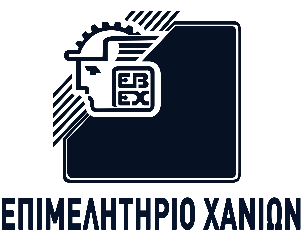 ΔΙΑΓΩΝΙΣΜΟΣ ΚΑΙΝΟΤΟΜΙΑΣ & ΕΠΙΧΕΙΡΗΜΑΤΙΚΩΝ ΙΔΕΩΝ ΧΑΝΙΩΝ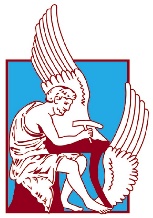 ΠΟΛΥΤΕΧΝΕΙΟ ΚΡΗΤΗΣΌνομαΕπώνυμοΙδιότητα*ΑΜ
(για φοιτητές)ΣχολήEmailΤηλέφωνο (σταθερό)Τηλέφωνο (κινητό)ΟνοματεπώνυμοΙδιότητα*ΣχολήEmailΟνοματεπώνυμοΙδιότητα*ΣχολήEmailΓ.1 Τίτλος ΙδέαςΓ.2 Σύντομη ΠεριγραφήΓ.3 Ποια είναι τα χαρακτηριστικά πρωτοτυπίας και καινοτομίας της ιδέας;Γ.4 Ποια είναι η ανάγκη της αγοράς που μπορεί να καλύψει η συγκεκριμένη ιδέα; Ποια είναι η εκτίμηση για το μέγεθος αγοράς;Γ.5 Ποια είναι τα ανταγωνιστικά οφέλη σε σχέση με άλλα υπάρχοντα προϊόντα/υπηρεσίες;Γ.6 Η ιδέα αποτελεί μέρος τρέχουσας ή προγενέστερης ερευνητικής προσπάθειας στο Πολυτεχνείο Κρήτης; (π.χ. προπτυχιακή, μεταπτυχιακή ή διδακτορική εργασία, ερευνητικό έργο, κ.λπ.) Αν ναι, δώστε περισσότερες πληροφορίες (τίτλος εργασίας, τίτλος προγράμματος, επιβλέπων καθηγητής, συμμετέχοντες, αντικείμενο, χρονικός ορίζοντας ολοκλήρωσης, κ.λπ.).Δ.1 Περιγράψτε τα βήματα που έχετε υλοποιήσει ή σκοπεύετε να υλοποιήσετε για την ανάπτυξη και εμπορική εκμετάλλευση της ιδέας.Δ.2 Περιγράψτε τις ανάγκες σε πόρους (π.χ. εξοπλισμός, ανθρώπινοι ή οικονομικοί πόροι) για την ανάπτυξη της ιδέας.Δ.3 Περιγράψτε πώς έχετε αξιοποιήσει ή σκοπεύετε να αξιοποιήσετε επιχειρηματικά την ιδέα σας. 